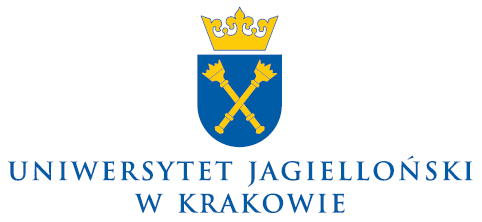 ANKIETA OSOBOWA KANDYDATA NA STUDIA PODYPLOMOWE.................................................................................................................nazwa studiów podyplomowych O ś w i a d c z e n i e:Oświadczam, że zapoznałam/em  się  z  treścią  Regulaminu  Studiów Podyplomowych w Uniwersytecie Jagiellońskim zarządzeniem nr 66 Rektora Uniwersytetu Jagiellońskiego z dnia 11 września 2019 roku..................................................................	........................................................................(miejscowość i data)	podpis kandydata na studia podyplomoweINFORMACJA O PRZETWARZANIU DANYCH OSOBOWYCHna potrzeby rekrutacji na studiaZgodnie z art. 13 rozporządzenia Parlamentu Europejskiego i Rady (UE) 2016/679 z dnia 27 kwietnia 2016 r. w sprawie ochrony osób fizycznych w związku z przetwarzaniem danych osobowych (…) dalej „RODO”, Uniwersytet Jagielloński informuje, że:Administratorem   Pani/Pana    danych    osobowych    jest    Uniwersytet    Jagielloński w Krakowie, ul. Gołębia 24, 31-007 Kraków.W Uniwersytecie Jagiellońskim został powołany Inspektor Ochrony Danych, ul. Gołębia 24, adres e-mail: iod@uj.edu.pl, tel. 12 663 12 25, www.iod.uj.edu.pl.Pani/Pana dane osobowe będą przetwarzane w celu dokumentacji przebiegu studiów na podstawie art. 6 ust. 1 lit. b) oraz lit. c) w zawiązku z ustawą z dnia 20 lipca 2018 r. – Prawo o szkolnictwie wyższym i nauce oraz aktów wykonawczych do tej ustawy przez czas trwania studiów, a następnie w celach archiwalnych przez okres 50 lat.Odbiorcami Pani/Pana danych osobowych będą również podmioty uprawnione do ich otrzymania na podstawie przepisów obowiązującego prawa oraz podmioty współpracujące i świadczące usługi na rzecz Uniwersytetu Jagiellońskiego, na podstawie zwartych umów powierzenia.Podanie przez Panią/Pana danych osobowych wynika z przepisów powszechnie obowiązującego prawa, w tym ustawy z dnia 20 lipca 2018 r. – Prawo o szkolnictwie wyższym i nauce oraz aktów wykonawczych do tej ustawy. Przetwarzanie przez Uniwersytet Jagielloński Pani/Pana danych osobowych jest niezbędne do prowadzenia dokumentacji przebiegu studiów.Posiada Pani/Pan prawo do: uzyskania informacji o przetwarzaniu danych osobowych i uprawnieniach przysługujących zgodnie z RODO, dostępu do treści swoich danych orazich sprostowania, a także prawo do usunięcia danych osobowych ze zbiorów administratora (chyba że dalsze przetwarzanie jest konieczne dla wykonania obowiązku prawnego albo w celu ustalenia, dochodzenia lub obrony roszczeń), oraz prawo do ograniczenia przetwarzania, przenoszenia danych, wniesienia sprzeciwu wobec przetwarzania – w przypadkach i na warunkach określonych w RODO.W celu realizacji praw należy złożyć wniosek w formie pisemnej do Inspektora Ochrony Danych na adres: Uniwersytet Jagielloński, ul. Gołębia 24, 31- 007 Kraków lub napisać na adres iod@uj.edu.pl.Pani/Pana dane osobowe przetwarzane przez Uniwersytet Jagielloński nie będą przedmiotem automatycznego podejmowania decyzji ani profilowania.Posiada Pani/Pan prawo wniesienia skargi do Prezesa Urzędu Ochrony Danych Osobowych, jeżeli uzna Pani/Pan, że przetwarzanie Pani/Pana danych osobowych narusza przepisy RODO.Potwierdzam, że zapoznałem(am) się z powyższymi informacjami i przyjmuję je do wiadomości.…………………………………………………………………Miejscowość, data, czytelny podpis1. Imię (imiona): ....................................................................................................................Nazwisko: ..........................................................................................................................2. Data urodzenia:   ...... - ..... - ...............	................................................(dzień-miesiąc-rok)	(miejsce urodzenia)3. Obywatelstwo: .............................	4. Nr PESEL |    |   |   |    |   |    |   |   |   |   |   |5. Adres zamieszkania: ........................................................................  .............................(ulica)	(nr domu, mieszkania)...................................  ......................................................................   ..............................(kod pocztowy)	(miejscowość, gmina)	(telefon)Adres do korespondencji: ..................................................................   ..............................(ulica)	(nr domu, mieszkania)...............................   ..........................................................................................................(kod pocztowy)	(miejscowość, gmina)…………………………………………………………………………………………...(telefon, adres poczty elektronicznej )6. Wykształcenie: ........................................................................................................................(nazwa uczelni).....................................................................................................................................................(nazwa jednostki organizacyjnej prowadzącej studia wyższe).....................................................................................................................................................(kierunek)	(specjalność)Tytuł zawodowy: .........................................................................................................................(licencjat, inżynier, magister)	(rok ukończenia studiów)7. Wykształcenie uzupełniające*: .............................................................................................................................................................................................................................................................................................................................................................................................................................................................................................................................................................(kursy, studia podyplomowe – podać datę ukończenia lub rozpoczęcia nauki w przypadku jej trwania)* wypełnia się w zależności od wymogów zawartych w zasadach rekrutacji8. Poziom znajomości języków obcych*:j. angielski	|    |	|    |	|    |j. niemiecki	|    |	|    |	|    |j. francuski	|    |	|    |	|    |j. ......................	|    |	|    |	|    |komunikatywny	średnio zaawansowany	biegły	[ x ] = TAKPosiadane certyfikaty: ................................................................................................................* wypełnia się w zależności od wymogów zawartych w rekrutacji9. Dane pracodawcy*Dokładna nazwa pracodawcy: ...................................................................................................................................................................................................................................Adres: ............................................................................................................................................................................................................................................................................Numer identyfikacji podatkowej (NIP):	|    |    |    |  |__|    |    |  |    |    |  |    |__|Kontakt: ..............................................................................................................................(telefon, fax, e-mail)Upoważniam Uniwersytet Jagielloński do wystawienia faktury VAT bez podpisu odbiorcy. Dnia, ...................................................	Podpis** ..........................................................* wypełniają osoby delegowane na studia przez pracodawcę lub ubiegające się o imienną fakturę** w przypadku: imiennej faktury – podpis uczestnika; jeśli studia podyplomowe finansuje pracodawca – pieczęć i podpis osoby upoważnionej